Фото проверки питания от 21.03.2024г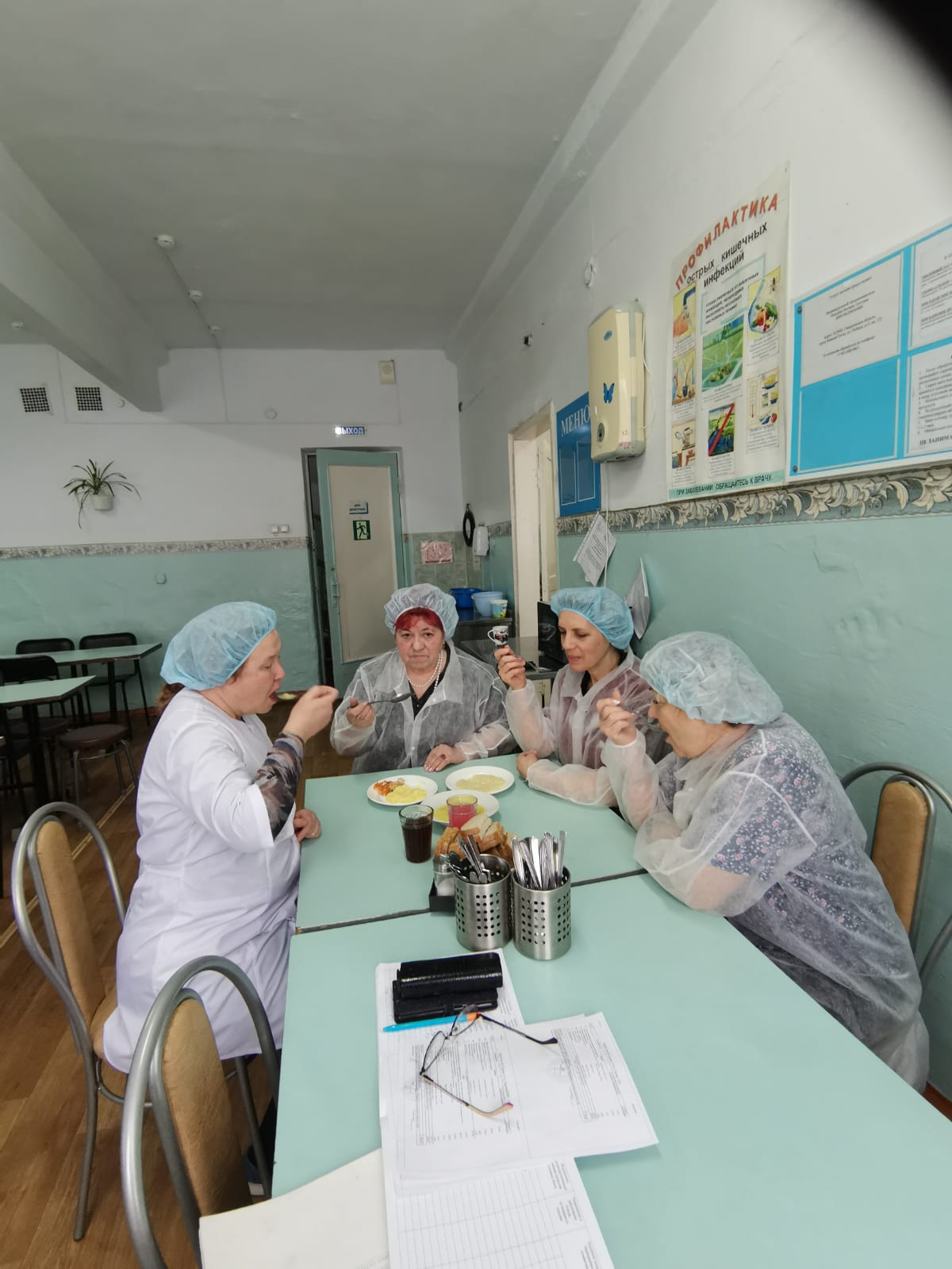 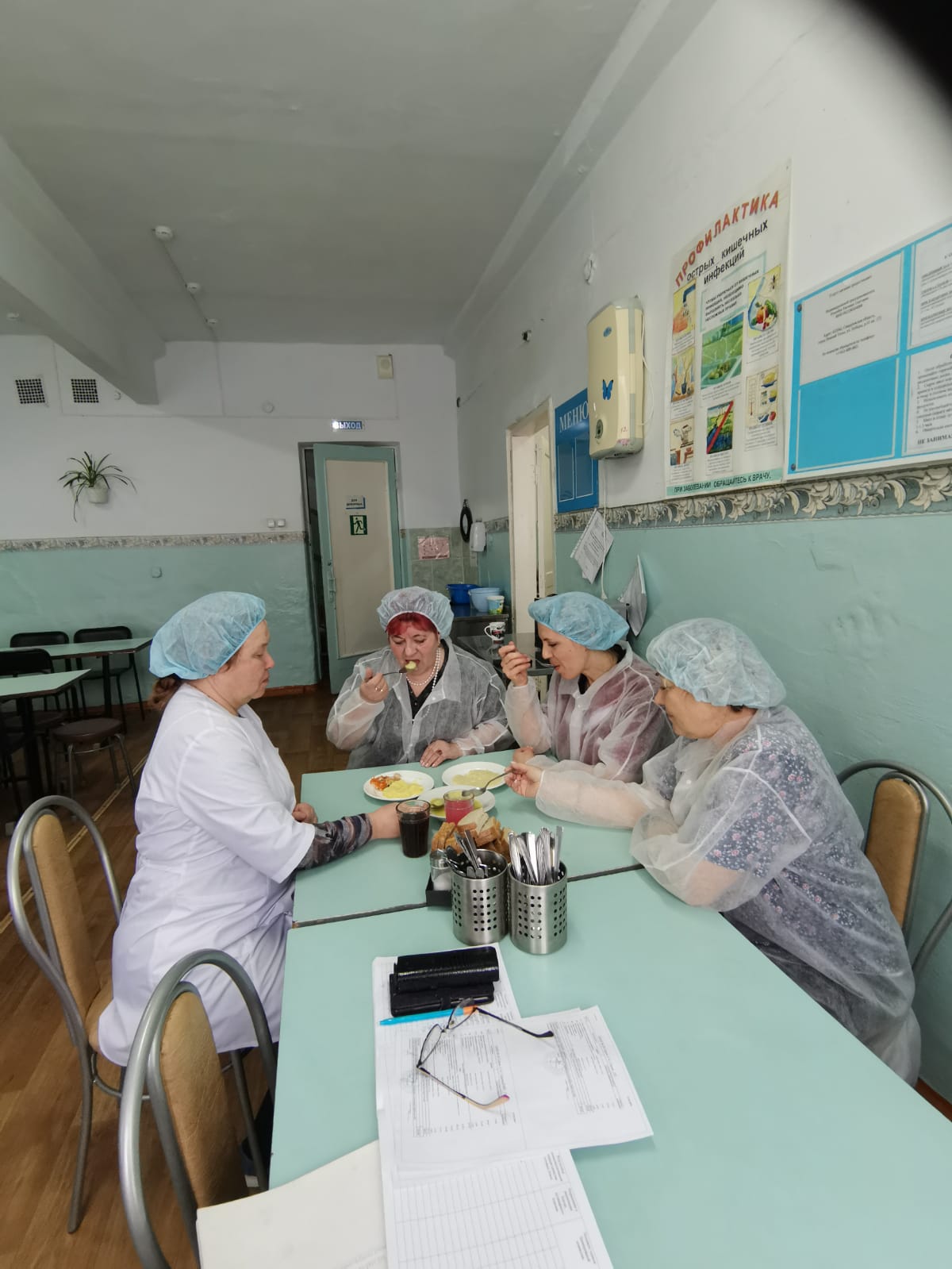 